FORM BIODATANama Lengkap		: 	TAJUDIN HUSEN, ST, MM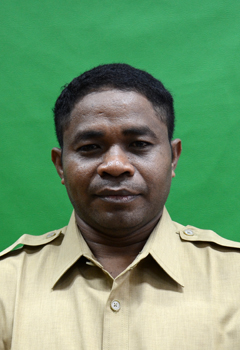 Pangkat/ Golongan/Ruang	:	IV/a - Pembina	Jenis Kelamin		:    Laki-lakiJabatan		:	Kepala Bidang PerumahanPendidikan Terakhir		:	S-2 Magister ManajemenUnit Kerja		:	Dinas Perumahan dan Kawasan PermukimanAlamat Kantor		:	Jl. D.I Panjaitan Kel. Gn. Lingai Kec. Sungai Pinang SMD 75117Riwayat GolonganRiwayat JabatanRiwayat Tanda JasaRiwayat PendidikanRiwayat Diklat DistrukturalNoPangkat/Gol RuangT.M.TNo SKMKStatus1Pembina(IV/a)01-04-2021823.4/III.2-1485/TUUA/BKD/202118 thn 1 blnTerkini2Penata Tk.I(III/d)01-04-2017823/0085/BKPPD-1.1/IV/201714 thn 1 blnRiwayat3Penata(III/c)01-10-2012823.3/1601/BKD-I.2/SK/2019 thn 7 blnRiwayat4Penata Muda Tk.I(III/b)01-10-2008823.3/0039/PEG-III/SK/20085 thn 7 blnRiwayat5Penata Muda(III/a)01-10-2004SK.823.3/1834/PEG-III/SK/20041 thn 7 blnRiwayat6Pengatur Muda Tk.I(II/b)01-04-2001SK.823.8242-2880/Peg,Tg.07-03-20013 thn 1 blnRiwayatNoJabatanEselonT.M.TStatus1Kepala Bidang Perumahan pada Bidang Perumahan Dinas Perumahan dan Kawasan PermukimanIII.b22-03-2024Terkini2Teknik Tata Bangunan dan Perumahan Muda (Penyetaraan) pada Dinas Pekerjaan Umum dan Penataan Ruang Dinas Pekerjaan Umum dan Penataan Ruang-01-01-2022Riwayat3Kepala Seksi Pembangunan dan Pemeliharaan Bangunan Gedung pada Dinas Pekerjaan Umum dan Tata Ruang Kota Dinas Pekerjaan Umum dan Tata Ruang KotaIV.a06-12-2017Riwayat4Kepala Seksi Pembangunan PSU pada Dinas Perumahan dan Permukiman Dinas Perumahan dan PermukimanIV.a02-02-2017Riwayat5Ka. Si. Pembangunan dan Peningkatan Sistem Irigasi dan Bangunan Air pada Dinas Bina Marga dan PengairanIV.a19-01-2012Riwayat6Staf pada Dinas Bina Marga dan Pengairan-00-00-0000RiwayatNoTanda JasaTahun1--NoPendidikanTahunStatus1S-2 Magister Manajemen2016Terkini2S.1 Teknik Sipil2003Riwayat3Sekolah Teknologi Menengah1994Riwayat4SD/MI Paket A1986Riwayat5Sekolah Teknik Sipil2003Riwayat6SMP1989RiwayatNoJenis DiklatTahunStatus1SEPADA/ADUM/PIM TK IV2013Terkini